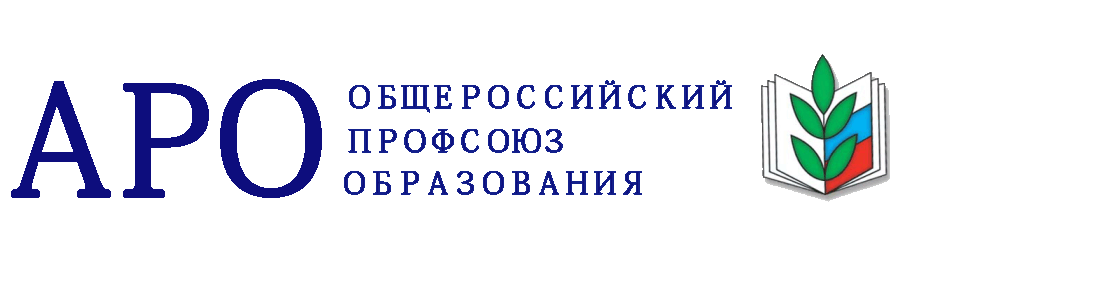 Работникам, привлекаемым к проведению государственной итоговой аттестации(особенности оплаты труда работников, занятых в подготовке и проведении ГИА) 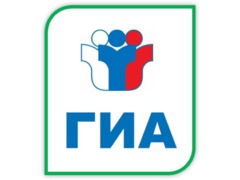 Горно- Алтайск2019РОССИЙСКАЯ ФЕДЕРАЦИЯФЕДЕРАЛЬНЫЙ ЗАКОНО ВНЕСЕНИИ ИЗМЕНЕНИЯВ СТАТЬЮ 47 ФЕДЕРАЛЬНОГО ЗАКОНА "ОБ ОБРАЗОВАНИИВ РОССИЙСКОЙ ФЕДЕРАЦИИ"ПринятГосударственной Думой21 июня 2018 годаОдобренСоветом Федерации27 июня 2018 годаСтатья 1Внести в часть 9 статьи 47 Федерального закона от 29 декабря 2012 года N 273-ФЗ "Об образовании в Российской Федерации" (Собрание законодательства Российской Федерации, 2012, N 53, ст. 7598; 2014, N 30, ст. 4217; 2016, N 1, ст. 9) изменение, изложив ее в следующей редакции:"9. Педагогическим работникам образовательных организаций, участвующим по решению уполномоченных органов исполнительной власти в проведении государственной итоговой аттестации по образовательным программам основного общего и среднего общего образования в рабочее время и освобожденным от основной работы на период проведения указанной государственной итоговой аттестации, предоставляются гарантии и компенсации, установленные трудовым законодательством и иными актами, содержащими нормы трудового права. Педагогическим работникам, участвующим в проведении государственной итоговой аттестации по образовательным программам основного общего и среднего общего образования, выплачивается компенсация за работу по подготовке и проведению указанной государственной итоговой аттестации. Размер и порядок выплаты такой компенсации устанавливаются субъектом Российской Федерации за счет бюджетных ассигнований бюджета субъекта Российской Федерации, выделяемых на проведение государственной итоговой аттестации по образовательным программам основного общего и среднего общего образования.".Статья 2Настоящий Федеральный закон вступает в силу с 1 января 2019 года.ПрезидентРоссийской ФедерацииВ.ПУТИНМосква, Кремль3 июля 2018 годаN 188-ФЗИзвлечения из Закона Республики Алтай№32-РЗ от 27 мая 2019 года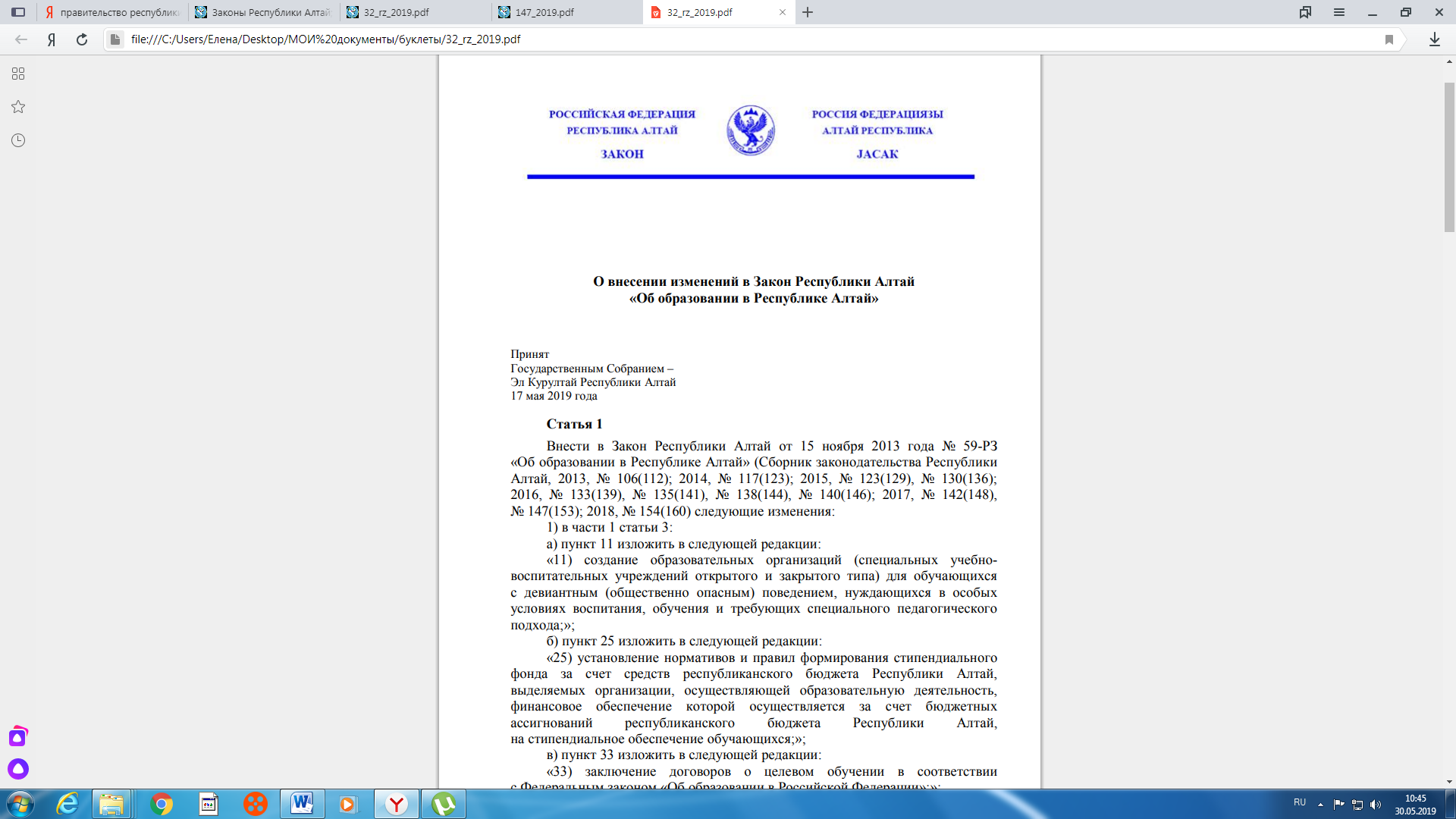 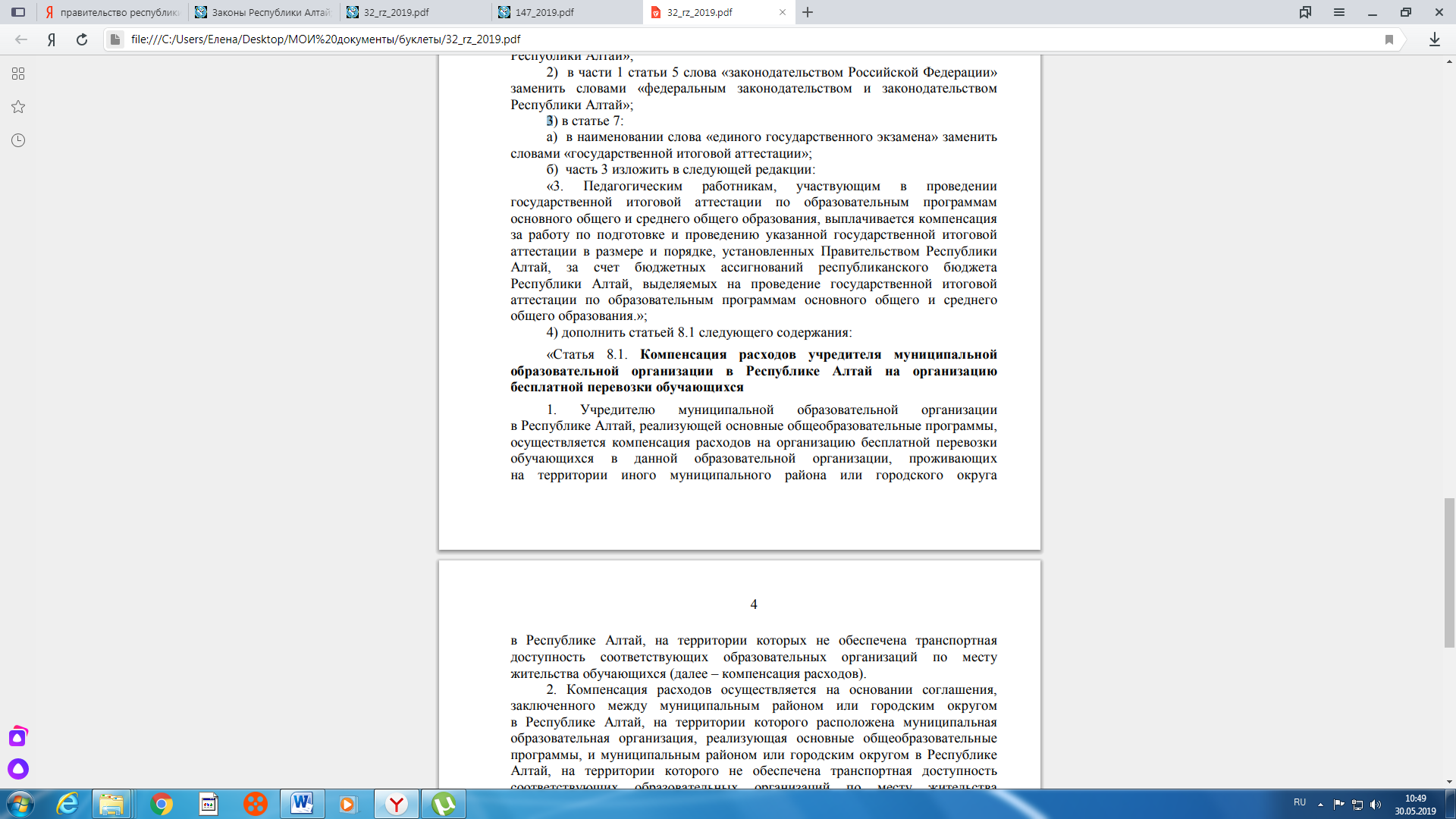 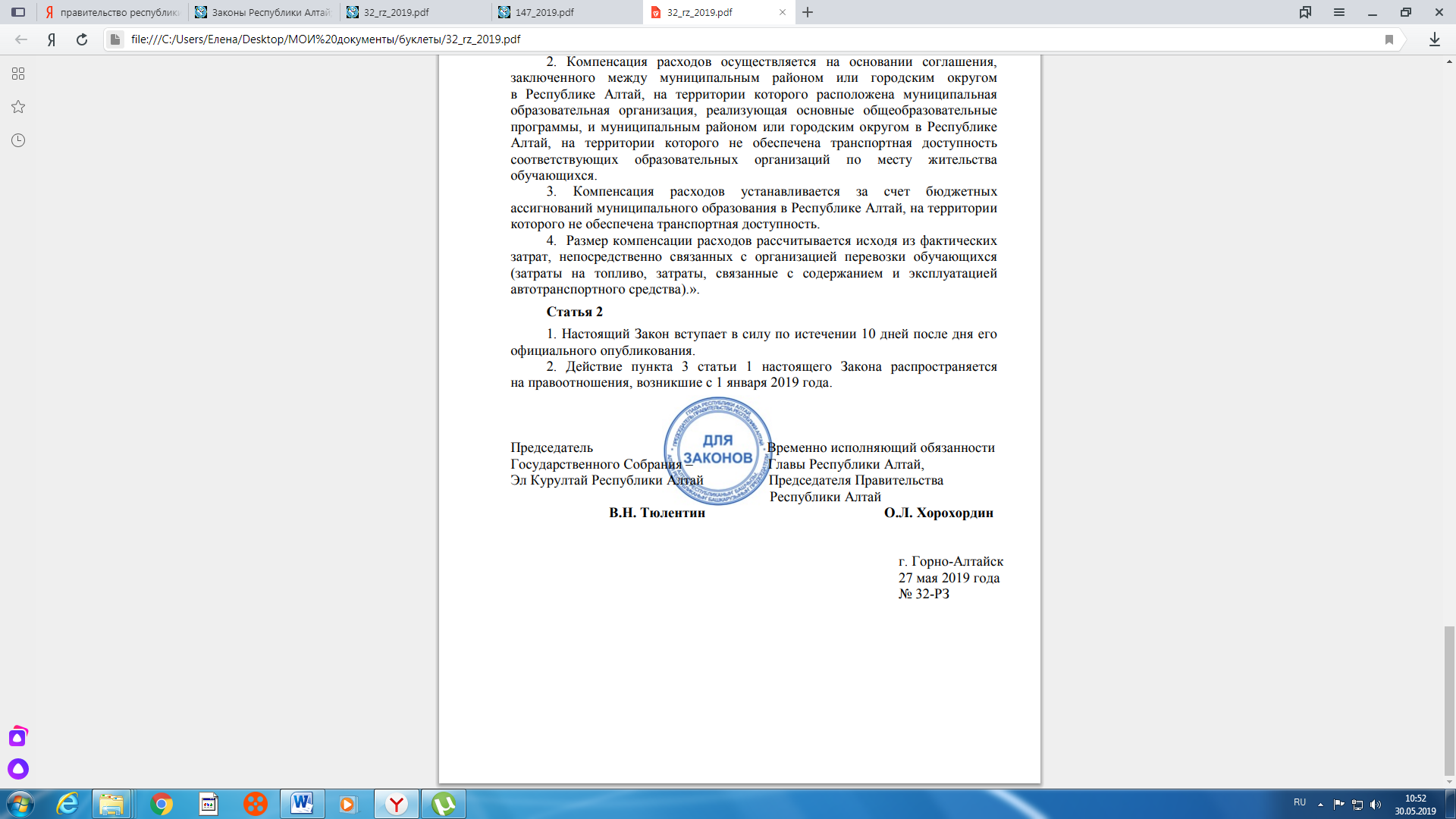 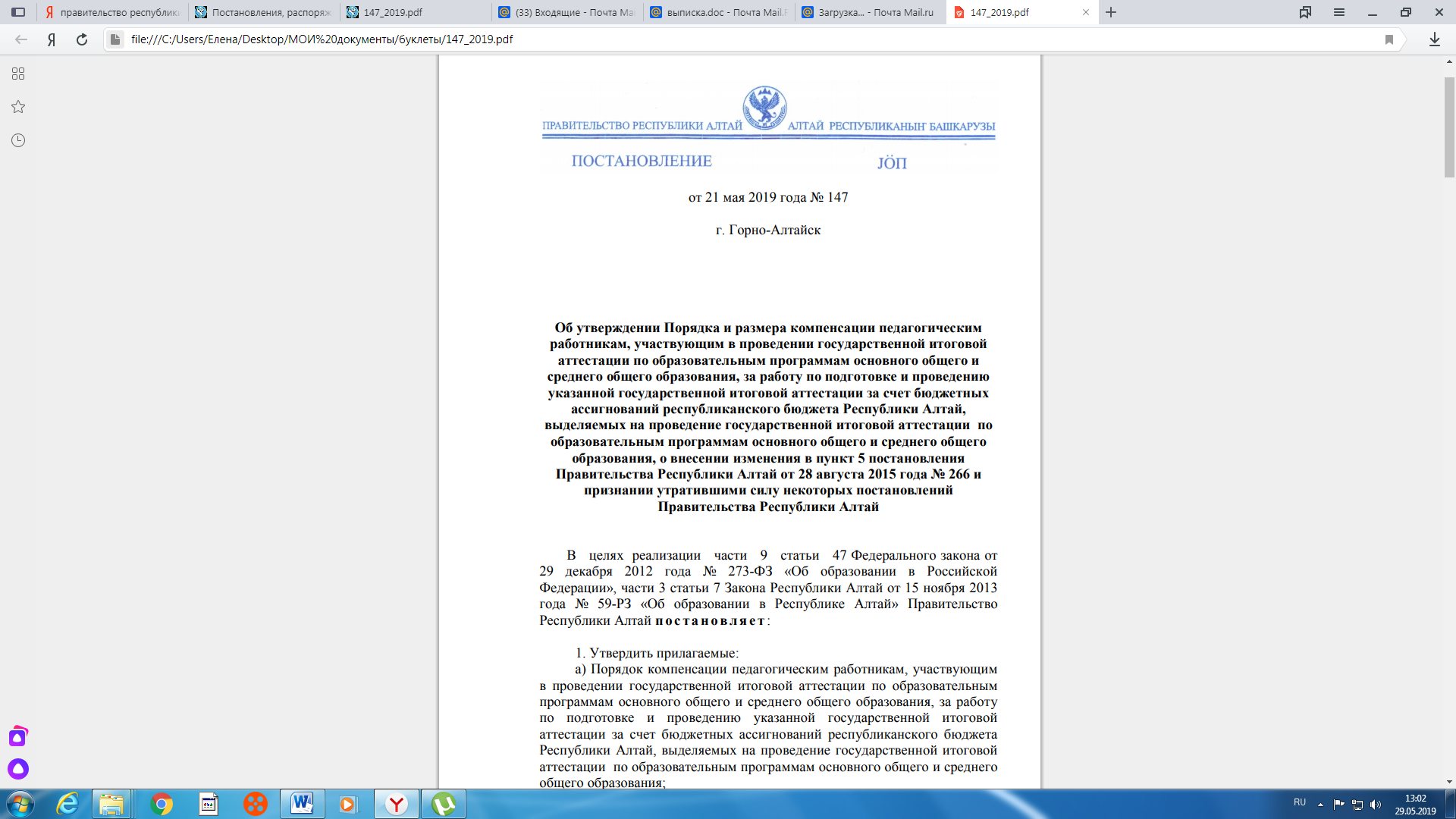 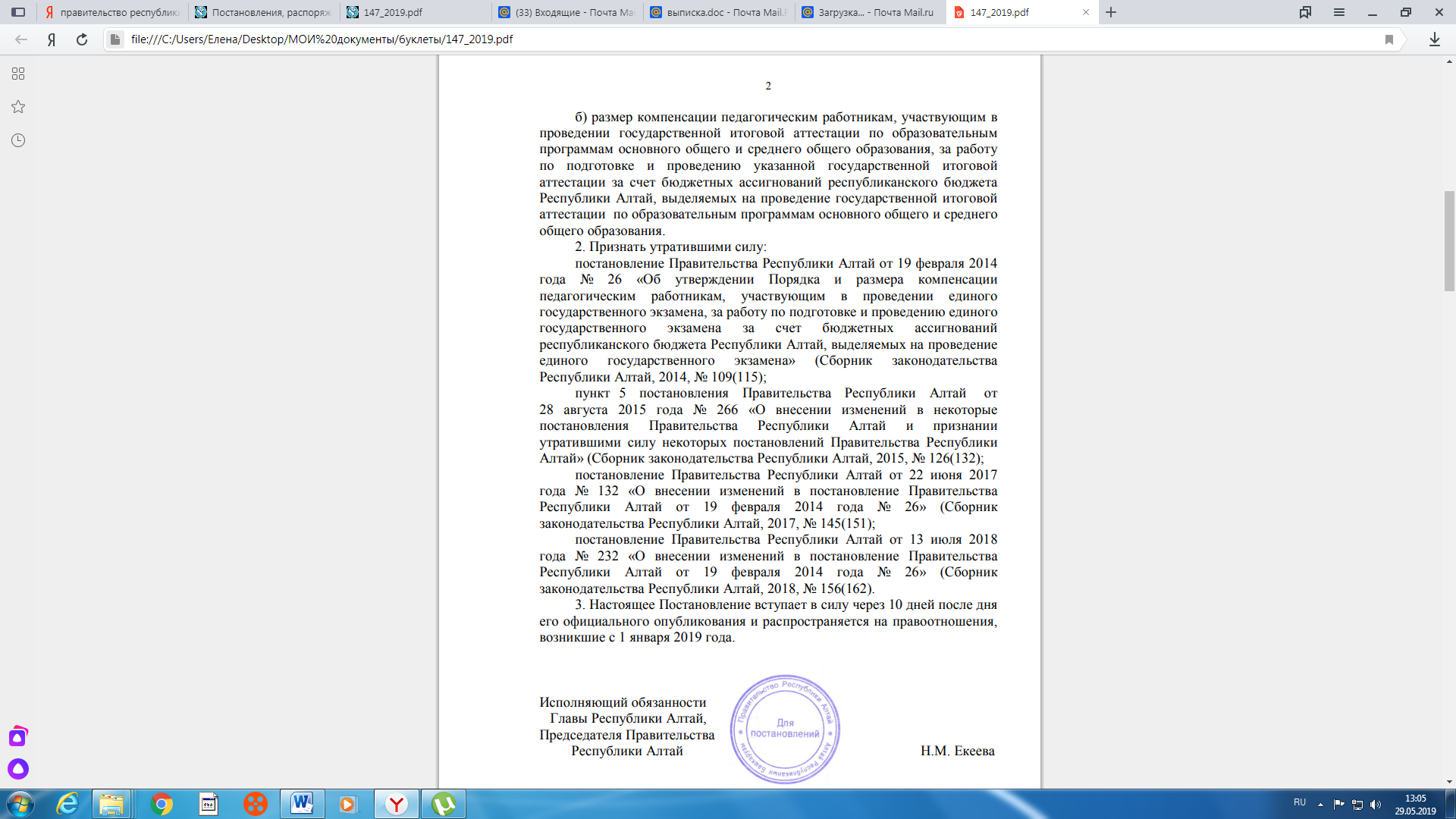 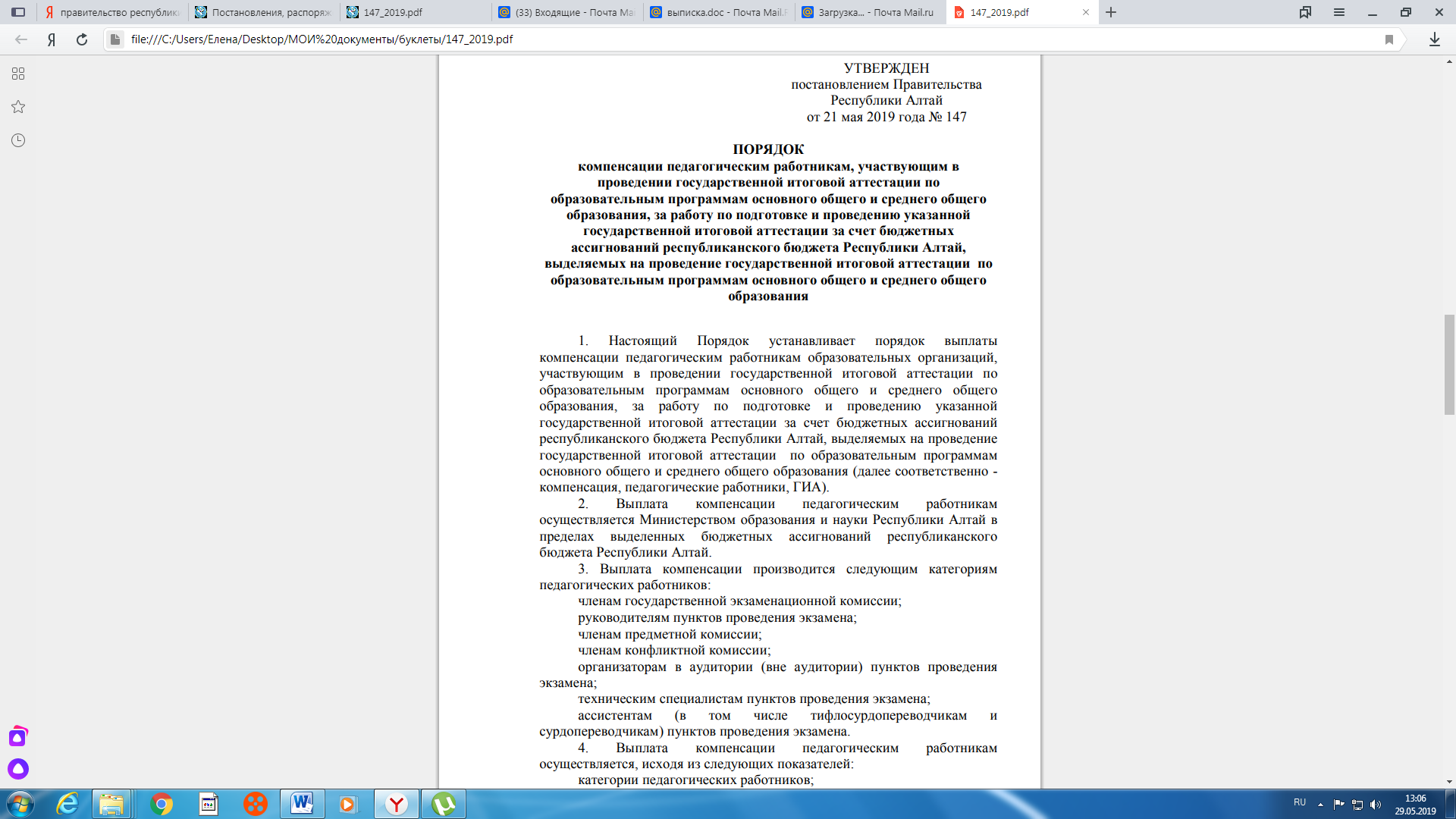 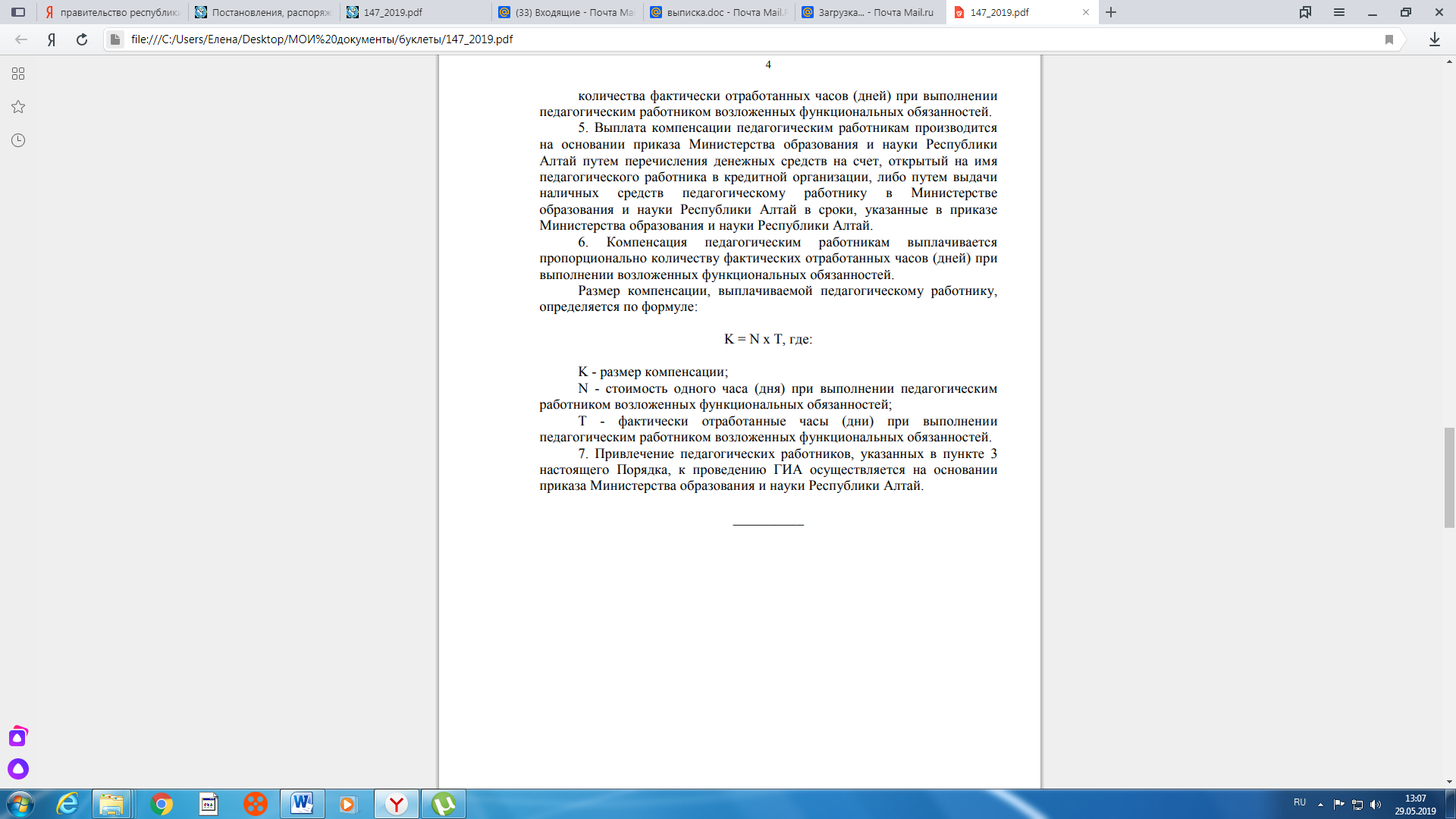 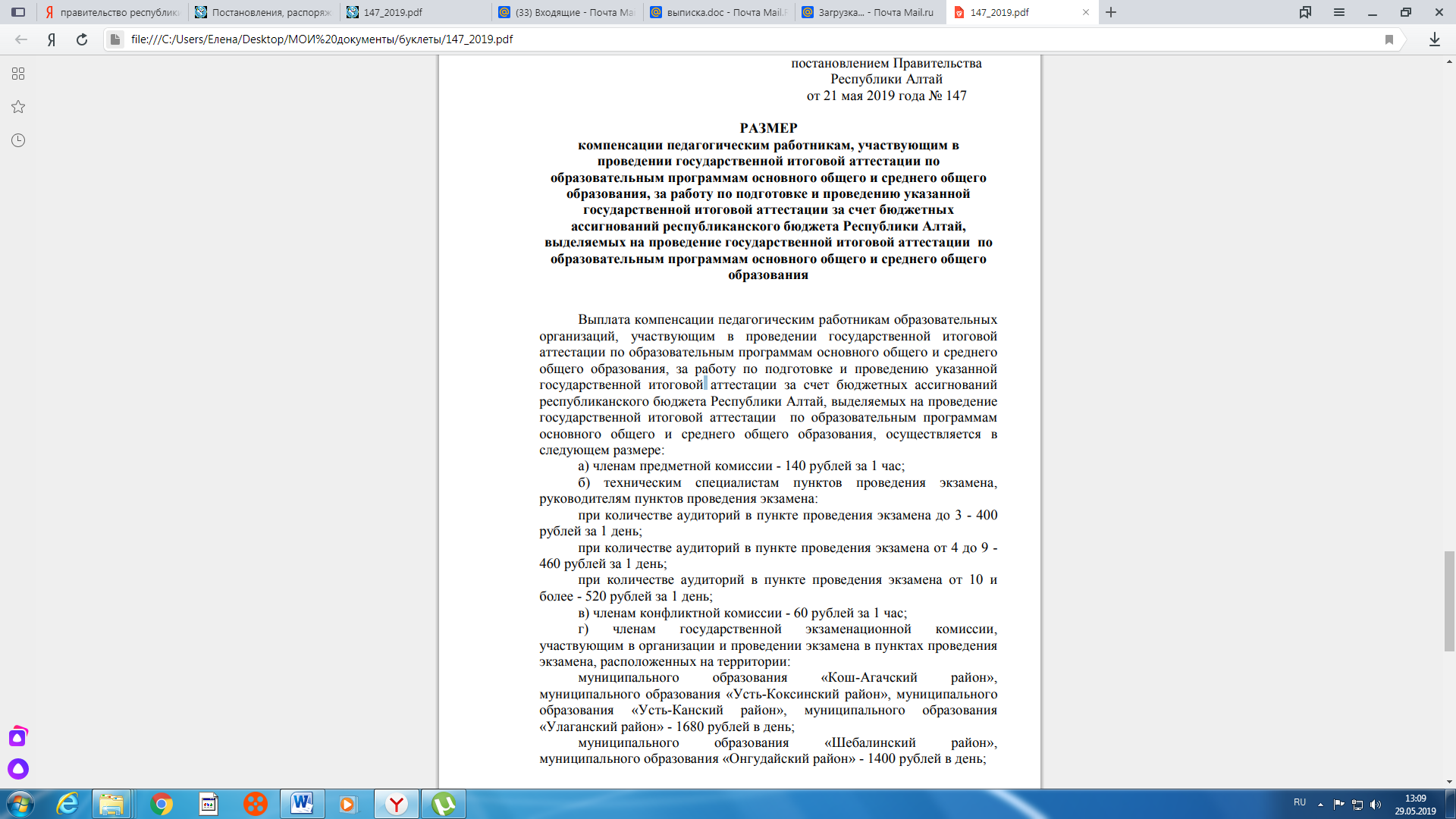 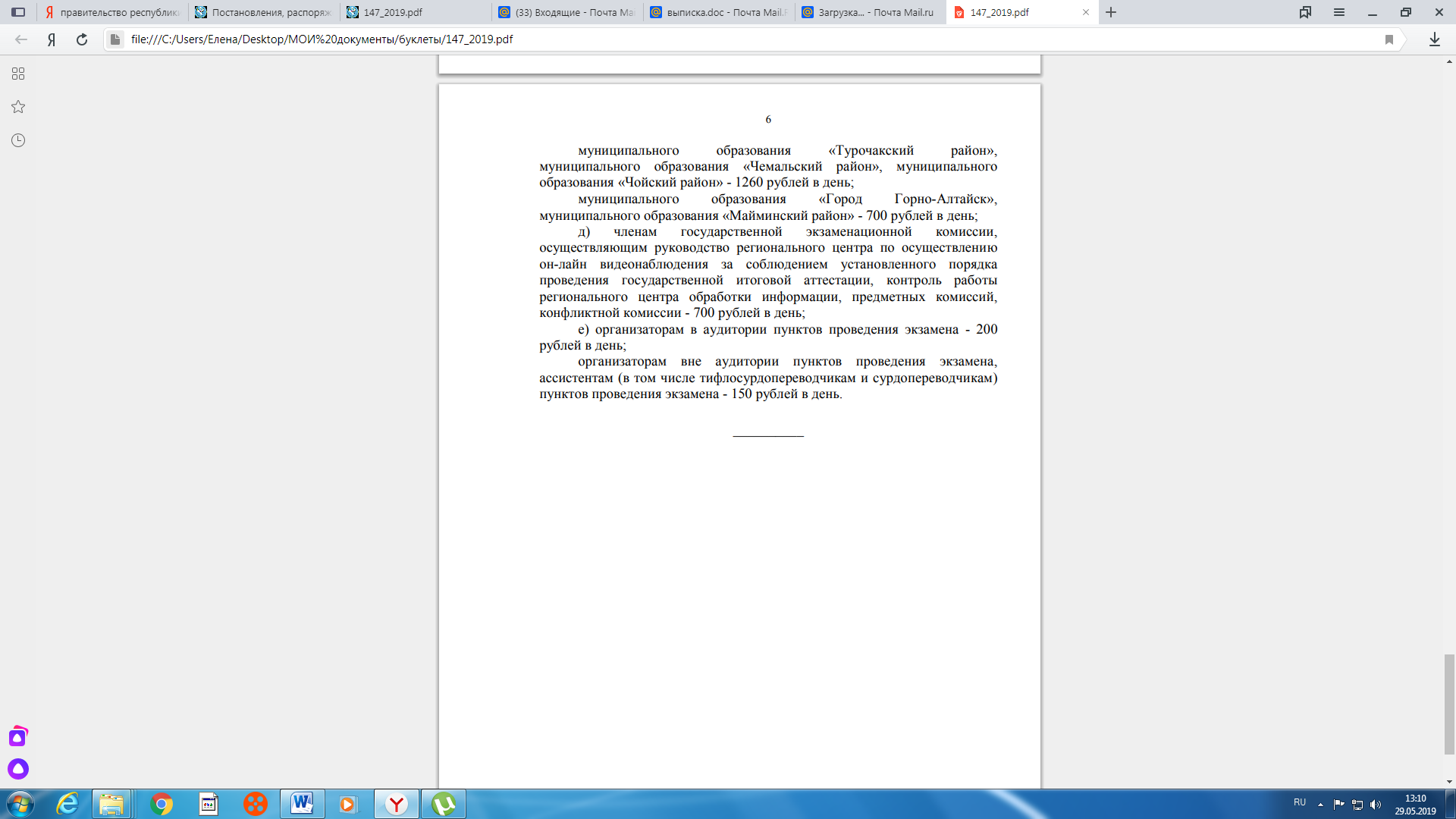 3 июля президент Российской Федерации Владимир Путин подписал Федеральный закон "О внесении изменения в статью 47 Федерального закона "Об образовании в Российской Федерации"", согласно которому педагогическим работникам будет выплачиваться компенсация за работу по подготовке и проведению государственной итоговой аттестации по образовательным программам основного общего и среднего общего образования.Ранее федеральным законодательством не были урегулированы условия участия педагогических работников в работе по подготовке и проведению ГИА-9 и ГИА-11 в иных формах, кроме ЕГЭ (например, в форме основного государственного экзамена - ОГЭ).Законопроект, улучшающий условия труда учительства и иных категорий педагогических работников, участвующих в проведении ГИА, был согласован Общероссийским Профсоюзом образования (письмо заместителя председателя Профсоюза Вадима Дудина от 6 февраля 2018 года № 52 "О рассмотрении проекта федерального закона "О внесении изменения в статью 47 Федерального закона "Об образовании в Российской Федерации""", направленное в адрес заместителя председателя Комитета Государственной Думы по образованию и науке Любови Духаниной).Закон вступает в силу с 1 января 2019 года.Справочно:По инициативе Общероссийского Профсоюза образования в целях улучшения условий труда учителей и иных педагогических работников, привлекаемых к подготовке и проведению ГИА по образовательным программам основного общего и среднего общего образования, в Отраслевом соглашении по организациям, находящимся в ведении Министерства образования и науки Российской Федерации, на 2018-2020 годы (пункт 9.6.2) впервые закреплено положение о том, что работодатели освобождают педагогических работников образовательных организаций, участвующих по решению уполномоченных органов исполнительной власти в проведении ЕГЭ в рабочее время, от основной работы на период проведения ЕГЭ с сохранением за ними места работы (должности) и средней заработной платы на время исполнения ими указанных обязанностей.В свою очередь региональным (межрегиональным) организациям Профсоюза поручено во взаимодействии с органами исполнительной власти субъектов Российской Федерации и органами местного самоуправления добиваться выплаты педагогическим работникам компенсации за работу по подготовке и проведению как ЕГЭ, так и ГИА в форме ОГЭ (пункт 4.7 постановления Центрального Совета Профсоюза от 7 декабря 2017 года № 4-2 "О задачах Профсоюза в современных социально-экономических условиях").Источник: http://www.eseur.ruРЕГИОНАЛЬНОЕ ОТРАСЛЕВОЕ СОГЛАШЕНИЕмежду Алтайской республиканской организацией Профсоюза работников народного образования и науки Российской Федерации, Министерством образования и науки Республики Алтай и Региональным объединением работодателей  учреждений образования Республики Алтайна 2018 - 2021 годы8.4. Работодатели освобождают педагогических работников образовательных организаций, участвующих по решению Министерства образования и науки Республики Алтай в проведении государственной итоговой аттестации по образовательным программам основного общего и среднего общего образования  в рабочее время, от основной работы на период проведения  указанной государственной итоговой аттестации с сохранением за ними места работы (должности), средней заработной платы на время исполнения ими указанных обязанностей.Педагогическим работникам, участвующим в проведении государственной итоговой аттестации по образовательным программам основного общего и среднего общего образования, выплачивается компенсация за работу по подготовке и проведению указанной государственной итоговой аттестации в размере и порядке, установленном Правительством Республики Алтай.ДЛЯ ЗАМЕТОК3 июля 2018 годаN 188-ФЗ